			Brothers of Christian Instruction 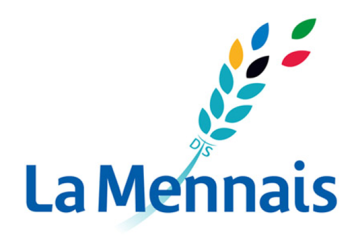 						Mennaisian	Family		General Secretary / Directorate of InformationVia della Divina Provvidenza, 4400166 ROMA (Italia)secretariat@lamennais.org 								Rome  -  May 2017Tools to celebrate the BicentenaryOrder form to be returned before the 1st  July 2017 by email to :secretariat@lamennais.orgLetter from the Superior General,	To: The Teaching Staffs of Mennaisian Schools and Educational Centres, The Parents’ AssociationsThe Management Committees and the Solidarity Associations, etc.The Students and Former Students, The Brothers of Christian Instruction and the Mennaisian Family.Rome, 10th May 2017Dear Brothers, Dear friends, Dear young people,This year, we enter into the celebration of the Bicentenary of the Congregation of the Brothers of Christian Instruction of Ploërmel. Thus, we begin a journey, which will last three years with effect from June, 2017 until September, 2020. During these three years we shall give thanks to God for the gift of the Mennaisian Charism which we received through our founders. We shall also try to discern together the calls of the world and of the Church that we shall be invited to answer. We shall finally decide, with the same dynamism and the same inventiveness as our founders to meet the current challenges of education and evangelisation. 
The General Council of the Congregation, as well as your own Province or District, will propose to  you some initiatives for the animation of these three years. 
In connection with the General Council, the General Secretary and the Director of Information of the Congregation have already proposed to you some tools which you can find at the following address: http://www.lamennais.org/logo/ . I invite you to acquaint yourself with the attached Order Form concerning some of these tools. Among them, I would like in particular to draw your attention to the last special issue of La Mennais Magazine which you received recently. It is a good introduction to the celebration of this Bicentenary which can be used for young people as well as adults. 
I count on your collaboration and I wish you a good beginning of the celebration of this important anniversary. 
Brother Yannick Houssay, Superior GeneralVERY IMPORTANT. The order form below presents different tools proposed for the Bicentenary of the Congregation. These proposals were adopted by the general Conference of last October in connection with the General Council on October 2016.Specifications + Costs. The more we order the cheaper it is for everyone! The prices quoted are the most interesting cost prices, after having interviewed several suppliers.+Total quantity. The presented prices take into account the editions estimated for the entire Congregation. If at the end, the indicated quantity is not reached, prices will be higher and you will be informed about it.+Three years. Think of the numerous possibilities during these three years: meetings of parents and families, with children and young people, assemblies of the Mennaisian Family, meetings of teachers and non teaching staff, relations with religious authorities, feasts, anniversaries … It is interesting to build up a stock. Contacts for more information Secretary General : Bro Hervé Asse    secretariat@lamennais.orgDirector of Information : Michel Tanguy   m.tanguy@lamennais.org+ The order form below must be returned before the 1st July 2017 by email to :      secretariat@lamennais.org+ Your order will be delivered by the General Secretary or your Province/District who will transmit it to you.+ Payment and invoicing: the follow-up will be carried out by the General Secretariat with the corresponding invoices according to the orders placed. You will be told the best way to pay, according to the different countriesOTHER TOOLS FOR THE BICENTENARY: They are already available on the Website : www.lamennais.orgThis order form and other tools as: The hymn of the Bicentenary  A poster of the BicentenaryFrame-Posters of the two Founders Digital files of the  Union Treaty signed by the two FoundersOther Tools : Videos are in preparation and in progress:A first video message of Bro Superior General will present the theme of this first year of the Bicentenary on 6th June 2017.A cartoon on JMDLM’s life (15’) : FR-ENG-SP.A documentary about the « Mennaisian places »A film (26’) whose scenario would include the modules of the Mennaisian Educative Project.Order made by :     (Write the person who has made the order)In the name of:      (Write the name and address of the School or Association)At :      	     			Date :      /2017Order to be sent to the following address: 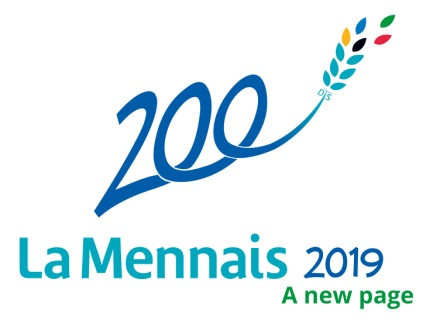 Brothers of Christian Instruction		General Secretariat / Directorate of Information ORDER FORMTo Schools, Educationnal Centres and various assocations of the Congregation QuantityFORMATDESCRIPTIONDESCRIPTIONUNIT PRICE21cms wideX 28 cms high48 pages quadri200 photosSPECIAL BICENTENNIAL N° La Mennais Magazine« Discern together »  April 2017SPECIAL BICENTENNIAL N° La Mennais Magazine« Discern together »  April 20171, 4 Euros  one copy TTC21cms wideX 28 cms high48 pages quadri200 photosAdditional edition to spread widely besides the usual addresseesThree languages : FR, ENG, SP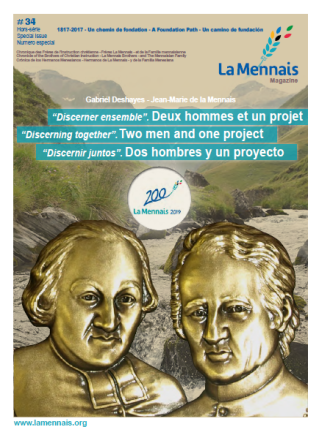 1, 4 Euros  one copy TTC8 cms widex 12, 5 cms high150 g 3 pictures of John-Mary de la MennaisVersions in  FR, ENG, SPFront: portrait of JMLM reverse: presentation of JMLM and prayer for the beatification3 pictures of John-Mary de la MennaisVersions in  FR, ENG, SPFront: portrait of JMLM reverse: presentation of JMLM and prayer for the beatification3 pictures of John-Mary de la MennaisVersions in  FR, ENG, SPFront: portrait of JMLM reverse: presentation of JMLM and prayer for the beatification0, 12 Euros one pictureTTC(for an edition of 15 000 cc.)8 cms widex 12, 5 cms high150 g Picture 1Picture 1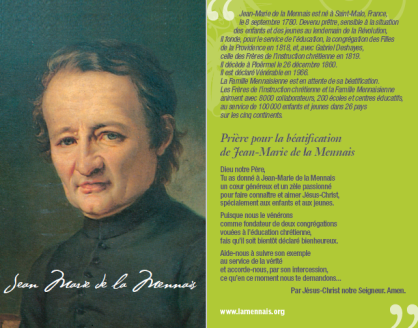 0, 12 Euros one pictureTTC(for an edition of 15 000 cc.)8 cms widex 12, 5 cms high150 g Picture 2Picture 2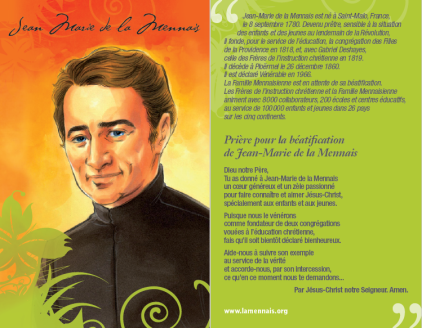 0, 12 Euros one pictureTTC(for an edition of 15 000 cc.)8 cms widex 12, 5 cms high150 g 8 cms widex 12, 5 cms high150 g 8 cms widex 12, 5 cms high150 g Picture 3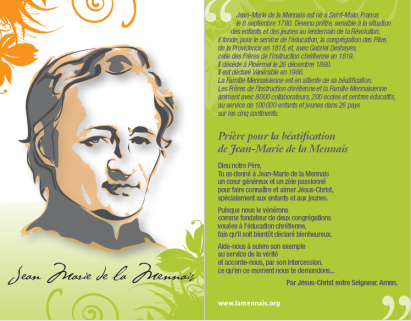 0, 12 Euros one pictureTTC(for an edition of 15 000 cc.)8 cms widex 12, 5 cms high150 g 3 pictures of Gabriel DeshayesVersions in FR, ENG, ESPFront : portait of GD Reverse : presentation of GD and prayer to  GD3 pictures of Gabriel DeshayesVersions in FR, ENG, ESPFront : portait of GD Reverse : presentation of GD and prayer to  GD0, 12 Euros one pictureTTC(for an edition of 15 000 cc.)8 cms widex 12, 5 cms high150 g Picture 1 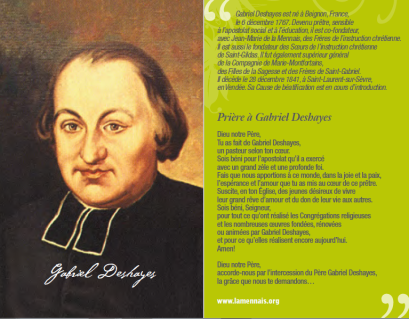 0, 12 Euros one pictureTTC(for an edition of 15 000 cc.)8 cms Widex 12, 5 cms high150 g Picture 2 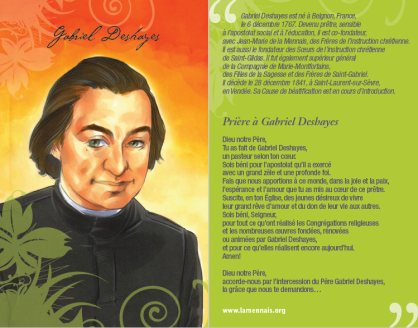 0, 12 Euros one pictureTTC(for an edition of 15 000 cc.)Wide 8 cms x high 12, 5 cms 150 g Picture 3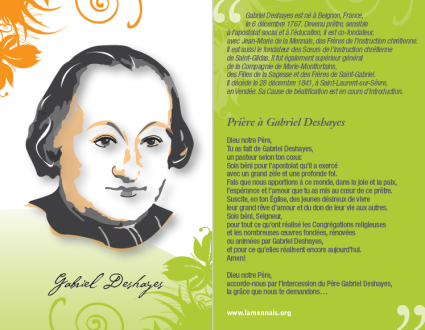 0, 12 Euros one pictureTTC(for an edition of 15 000 cc.)Wide 8 cms x high 12, 5 cms 150 g 1 picture of the Bicentenary / A new page  John-Mary de la Mennais and Gabriel DeshayesVersion FR/ Version ENG / Version SP Front : Prayer of the Bicentenary   -    Reverse : Visuals of JMLM and GD0, 12 Euros one pictureTTC(for an edition of 15 000 cc.)Wide 8 cms x high 12, 5 cms 150 g 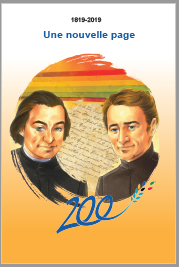 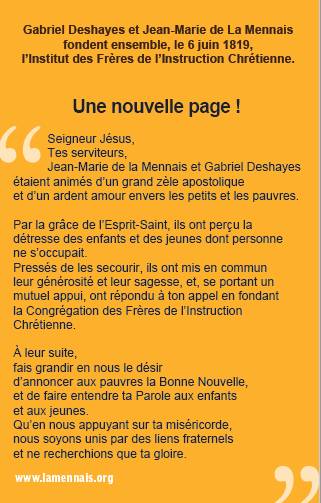 0, 12 Euros one pictureTTC(for an edition of 15 000 cc.)Wide 5 cms x high 14 cms250 g1 bookmark Bicentenary / A new page
John-Mary de la Mennais and Gabriel DeshayesVersion en FR/ Version ENG/ Version ESPFront : Visuals of JMLM and GD-   Reverse : Prayer of the Bicentenary   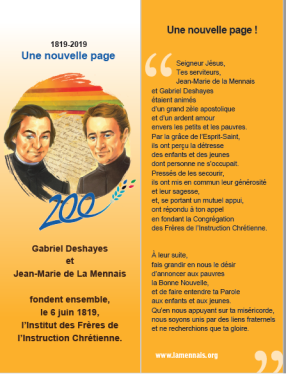 0, 14 Euros one pictureTTC(for an edition of 15 000 cc.)